福南斯顿宣道堂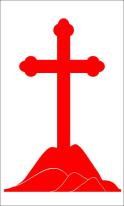 Evangelical Community Church Frankston16-18 High Street,Frankston   www.eccfrankston.org.au联系人：Jenny:0438616613 金伟明：0387908350 0422124288报  告  事  项1.   欢迎今天新来的朋友与我们一起在神的家中敬拜,愿上帝祝福您,请将新人登记表填妥交给迎新的同工。2 .   在每主日下午1：15开始有主日祷告会，地点在教会副堂。由Jenny姐妹带领。祷告会结束后请全体进入礼堂，安静自己的心预备敬拜神。     为教会的发展和复兴，为自己的需要和成长，鼓励弟兄姐妹都来参加。教会的复兴从祷告开始。 3.    深得华人教会尊重的刘志雄长老将於1月底前来墨尔本。其中除了主日崇拜外并在合颂堂举办两场布道会。刘志雄长老是美国信息系统博士，贝郡基督教会长老，基督学房校长，常在全球各地担任夏令营及福音会讲员，欢迎大家能去参加。有交通需要的弟兄姐妹，请联系金伟明弟兄和李慧娟姐妹。     主题：渴。     经文：约翰福音7：37     时间：2月3日4日（周五，周六）晚上7：30     地点：墨尔本基督教合颂堂580 Glenferrie RD Hawthorne 4.   1月29日是中国春节，敬拜结束后有爱宴，请大家各带一个拿手好菜，大家一起分享，来欢庆中国佳节。感恩及代祷求神带领我们的教会行在你的光明中，坚固我们弟兄姐妹的信心，让我们抬头仰望你！为我们教会的慕道友祷告，求神早日开启他们的心。为我们家里还没有信主的亲人祷告，求主的怜悯临到他们。主日事奉轮值表欢迎参加本堂小组聚会2017年1月22日    主日崇拜程序2017年1月22日    主日崇拜程序下午2点序乐汤沁云姐妹宣召主在圣殿中汤卫东弟兄圣诗22快乐崇拜阮锦屏 张尚文启应经文诗篇第25篇（1-22）赞美诗歌主的恩典乃是一生之久是谁 凡事都能做读经约翰福音12：23-25阮锦屏姐妹证道一粒麦子钱滨弟兄每月的第一个主日有圣餐回应诗歌359 爱主更深奉献献上感恩报告金伟明弟兄欢迎金伟明弟兄结束圣诗三一颂祝福钱滨弟兄三叠阿门我们的异象：靠着神，我们可以影响这个世界！广传福音 全人敬拜 彼此相爱 认识真理 服事他人灵修小品 “我也必叫时雨落下，必有福如甘霖而降。”（结三十四章二十六节） 今天早晨你的光景如何？是不是一个枯燥的光景？那么你正需要时雨滋润了。是不是一个忧愁烦恼的光景？那么你正需要时雨调剂了。“你的日子如何，你的力量也必如何。”（申三十三章二十五节）。“必有福如甘霖而降。”“福”字在原文中是多数的。意思是神要降各种——不止一样——的福。神一切的祝福联在一起，如一条金链一般，一一降下。如果他给我们得救的恩典，他也要给我们得胜的恩典。恩典上还要加上恩典。他的祝福真如甘霖一般。哦，枯萎的植物阿，张开你的叶子和花瓣来接受从天上来的时雨罢。 主啊：你能使我的荆棘变成花朵。我愿我的荆棘变成花朵。约伯在雨后获得阳光，雨是完全白费的吗？约伯想知道，我也想知道，那场倾盆大雨和雨后的阳光普照，是否毫无关系？你能告诉我——你的十字架能告诉我。你已给你的苦难加上王冠。主啊！愿这是我的王冠。我知道了雨的荣耀，我唯有为你而欢欣。收获丰富的生命需求阳光，同时也需要求时雨。选自《荒漠甘泉》 耶稣说，人子得荣耀的时候到了。我实实在在地告诉你们，一粒麦子不落在地里死了，仍旧是一粒。若是死了，就结出许多子粒来。爱惜自己生命的，就失丧生命。在这世上恨恶自己生命的，就要保守生命到永生。                                    约翰福音12：23-25本主日下主日证道钱滨弟兄何广明牧师主领主领汤卫东王利民姐妹司琴汤沁云林婉茵唱诗张尚文 阮锦屏顾勤 孙惠奋读经阮锦屏夏建国迎新蒙观兰王玲影音秦峰秦峰儿童主日学陶瑞娟吴碧珊司事/厨房王玲 张尚文组陶瑞娟 许振华组奉献预算YTD奉献预算YTD实际奉献YTD实际奉献YTD周预算上周实际奉献ShortfallShortfall$113045$113045$95897$95897$4366$2780$1586$1586成人儿童常费购堂基金SpeakerTotalECCS中文堂90 26$1338.70$970$100$2308.70ECCS英文堂234$408.60$408.60ECCFECCF435$585.65$100$485.65小组时间地点联系人仁爱小组       金伟明97505850李慧娟0450755990信心小组孙惠奋0434199578常青团契       王利民97505850